Pre-K 1 Class Newsletter 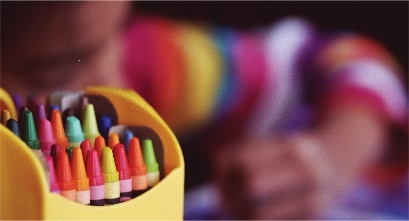 Hi!We will have a pajama day on Tuesday.  Kids can wear their PJ’s and we will enjoy a few Thanksgiving crafts.  We will start a “Christmas Around the World” theme when we return from break.  The kids will get a passport and we will look at how children around the world celebrate the holiday season.  The first week of December we will explore the traditions of Hanukkah and “Feliz Navidad!” in Mexico.Next week I will be sending home an index card with the kids.  Please write a family holiday tradition on it and return it after break.  I will put it on poster board, and we will read them out loud and learn about each other’s traditions. We will end the celebration with our Christmas party on December 16th at 9:30 a.m.! I will send a snack sign up list as the date gets closer.Thanks! --LauraUpcoming Dates:Thanksgiving Break -Closed Nov. 25th-27th Winter Break Dec.21st-Jan.3rd 